ރައްޔިތުންގެ މަޖިލީހުގެ އިދާރާ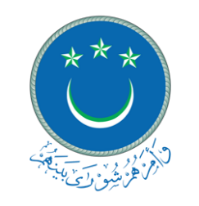 	         މާލެ،		 	        ދިވެހިރާއްޖެ.ބައިވެރިވުމަށް އެދޭ ފޯމު1. މަޒުމޫނު ހުށަހަޅާ ފަރާތުގެ ފުރިހަމަ ނަން: ........................................................................................................2. ޖިންސް: އަންހެން:		ފިރިހެން:3. އުފަން ތާރީޚް: ............................................................................................................................................4. ދާއިމީ އެޑްރެސް (އަތޮޅާއި ރަށާއެކު): ................................................................................................................5. މިހާރު އުޅޭ އެޑްރެސް:................................................... މަގުގެ ނަން: ..............................................................6. ފޯނު ނަންބަރު:............................................ އީމެއިލް: ...................................................................................7. ދިވެހިރައްޔިތެއްކަން އަންގައިދޭ ކާޑު ނަންބަރު: .....................................................................................................ސޮއި: ........................						ތާރީޚް: ........................................ފޯމު ބަލައިގަތުމުގެ އެންމެ ފަހުގެ ވަގުތަކީ: 01 ސެޕްޓެންބަރ 2022 ވާ ބުރާސްފަތި ދުވަހުގެ 14:00 ގެ ކުރިންއޮފީހުގެ ބޭނުމަށް:ފޯމު ބަލައިގަތް ފަރާތް:							ސޮއި:ފޯމު ބަލައިގަތް ތާރީޚް: 